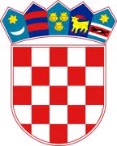 REPUBLIKA HRVATSKASISAČKO MOSLAVAČKA ŽUPANIJAOPĆINA LIPOVLJANIOPĆINSKO VIJEĆEKLASA: 240-01/22-01/04URBROJ: 2176-13-01-22-01Lipovljani, 09. studenog 2022. godine Na temelju članka 17. stavka 1. Zakona o ublažavanju i uklanjanju posljedica prirodnih nepogoda (Narodne novine, broj: 16/19) i članka 26. Statuta Općine Lipovljani (Službeni vjesnik, broj: 14/21), Općinsko vijeće Općine Lipovljani na 12. sjednici održanoj 09. studenog 2022. godine, donosiODLUKUI.Donosi se Plan djelovanja u području prirodnih nepogoda za 2023. godinu za Općinu Lipovljani.Plan djelovanja u području prirodnih nepogoda za 2023. godinu priložen je uz ovu Odluku i čini njezin sastavni dio.II.Ova Odluka stupa na snagu osmi dan od dana objave u Službenom vjesniku.                                                                                                   PredsjednikTomislav Lukšić, dipl.ing.šum.